SINE LAW PRACTICE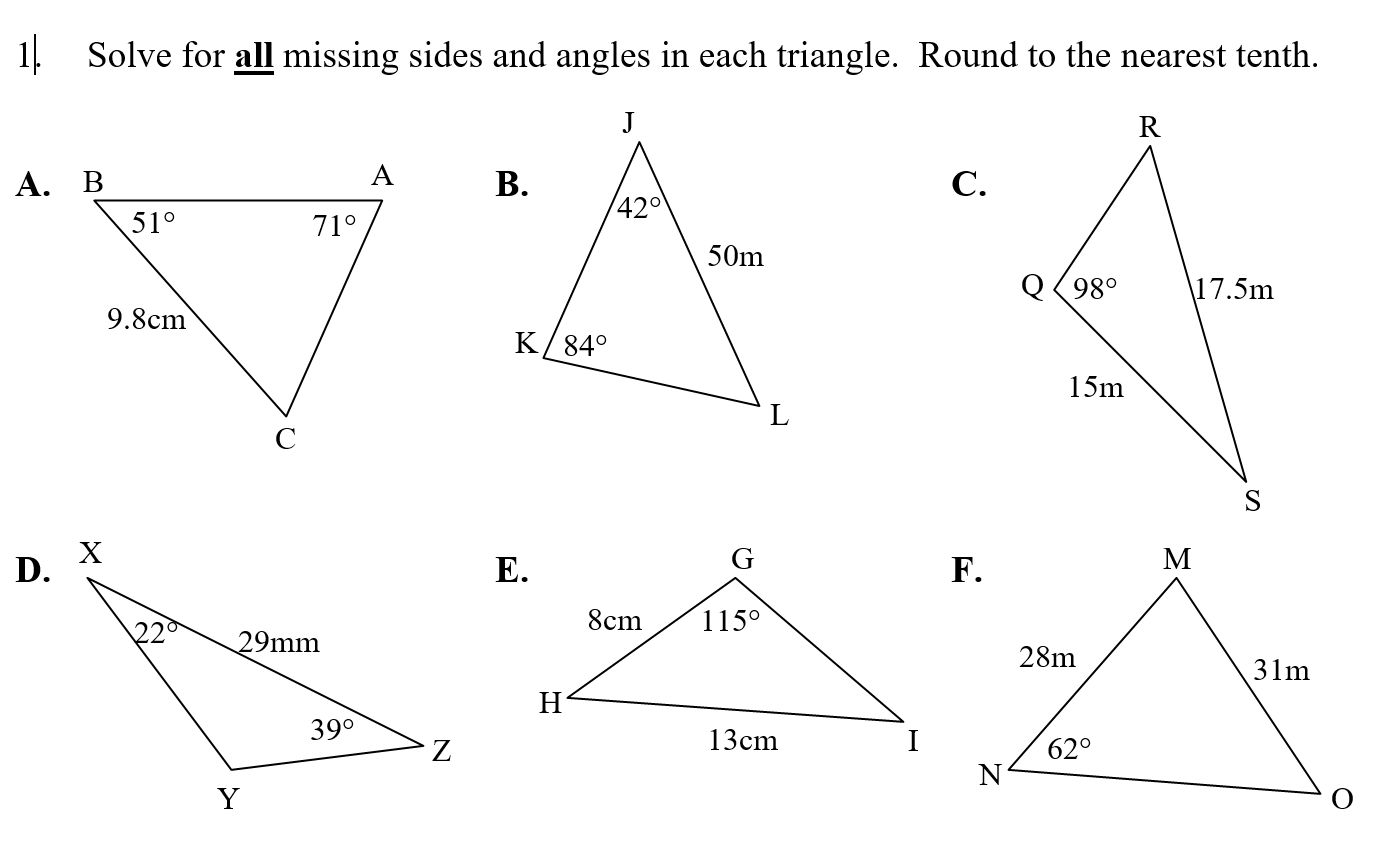 2. 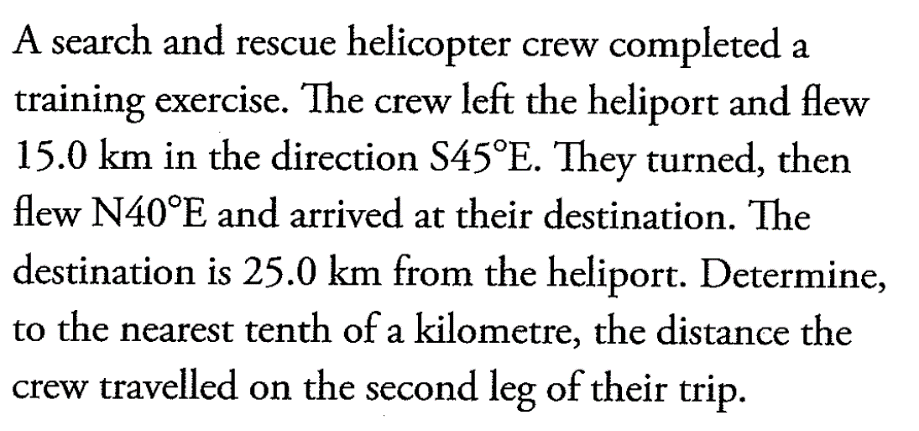 3. 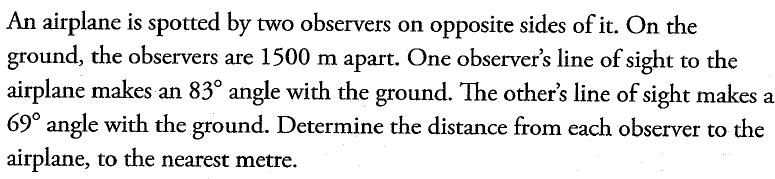 